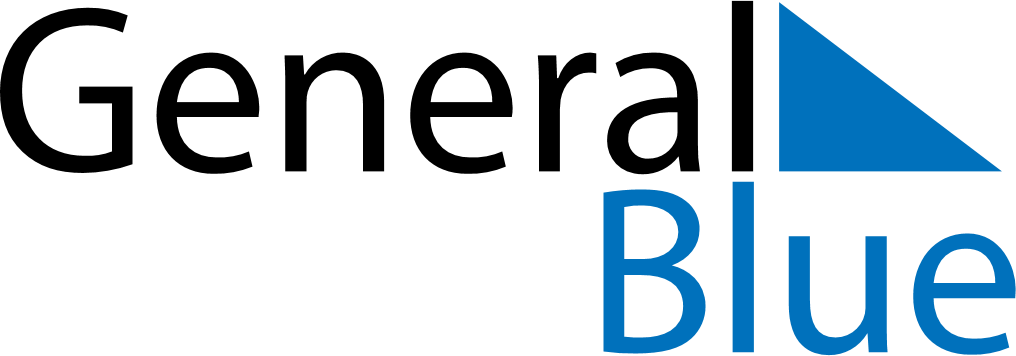 June 1902June 1902June 1902June 1902June 1902SundayMondayTuesdayWednesdayThursdayFridaySaturday123456789101112131415161718192021222324252627282930